Mánaðarskipulag Höfða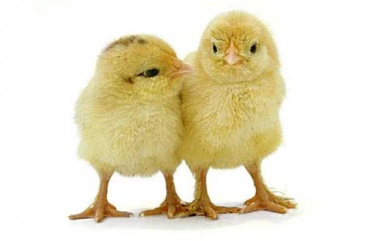 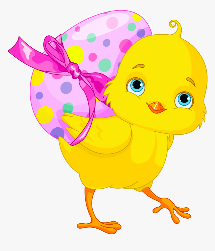 Apríl 2021Starfsfólk Höfða: Dagbjört Rós, Kristín Halla, Jóna María, Arna Björk, Ásdís Helga og Hildur stuðningur.MánudagurÞriðjudagurMiðvikudagurFimmtudagurFöstudagur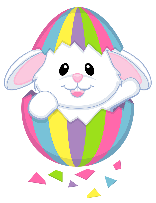 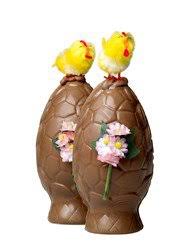 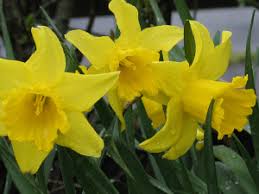 1.SkírdagurLeikskólinn lokaður2. Föstudagurinn LangiLeikskólinn lokaður5.Annar í páskumLeikskólinn lokaður6.SkipulagsdagurLeikskólinn lokaður7.Myndlist8.Hópastarf9.VinastundBlár dagur12.Hópastarf13.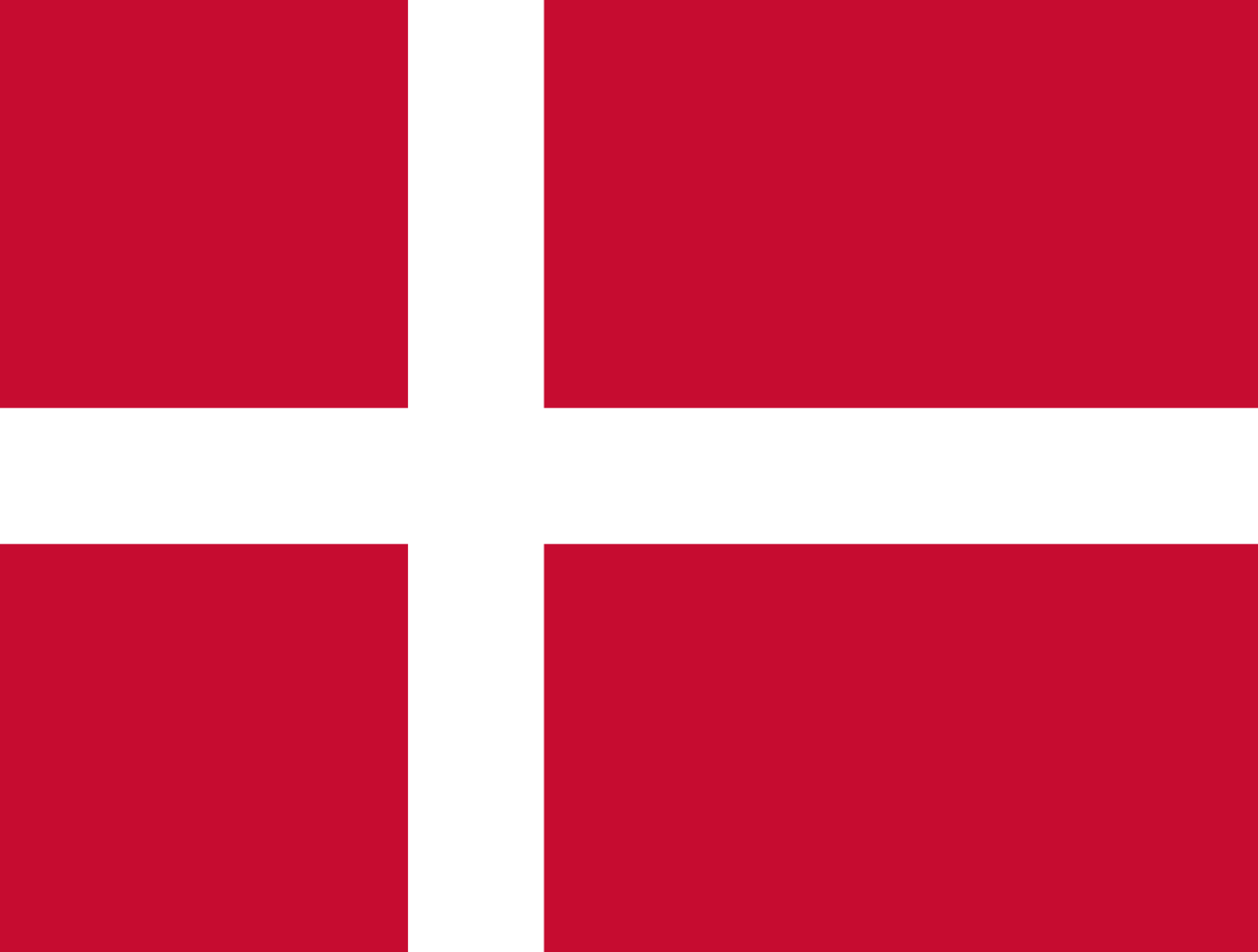 FrjálstFjölmenning - Danmörk14.Myndlist15.Hópastarf16.Vinastund19.Hópastarf20.Frjálst21.Myndlist22.Sumardagurinn fyrstiLeikskólinn lokaðurGuðmundur Helgi 3ja ára23.Lokað vegna starfsmannafunda26.Hópastarf27.Frjálst28.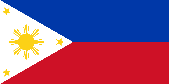 MyndlistFjölmenning - Filipseyjar29.Hópastarf30.VinastundDygðabrúður kveðja